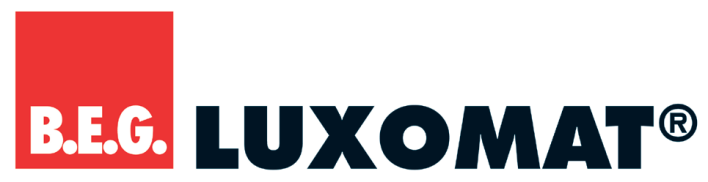 Decken-BewegungsmelderLUXOMAT® HF-MD2HF-MD2-AP	weiß	Aufputz	94402	IP20 Klasse IIALLGEMEIN:Hochfrequenz-Bewegungsmelder, besonders für AufputzmontageTemperaturunabhängige DetektionDetektion durch diverse Materialien möglichReichweite, Dämmerungswert und Nachlaufzeit über Potentiometer einstellbarTechnische DatenNetzspannung: 230 V AC +/-10 %Erfassungsbereich: kreisförmig, 360°Reichweite: max. Ø 0,4 - 16 mSchutzgrad: IP20 / Klasse II / CE Abmessungen (ca.): Ø 116,5 x H 45mmGehäuse aus hochwertigem UV-beständigen PolycarbonatUmgebungstemperatur: -15°C – +50°CKanal 1 (Lichtsteuerung)Schaltleistung: 1200 W, cosφ=1Zeiteinstellungen: 5 s - 15 minDämmerungswert: 2 - 2000 LuxGeltende Normen: EN 60669-1, EN 60669-2-1, CE-KonformitätserklärungOptionales Zubehör für HF-MD2 Ballschutzkorb BSK (Ø 200 x 90mm)   -	weiß	92199